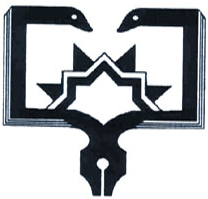 دانشگاه علوم پزشکی و خدمات بهداشتی درمانی زابلبیمارستان سیدالشهداء(ع) شهرستان زهکسیاست های کلان بیمارستان سیدالشهداء(ع)زهککدسند: Zh –IN- GT - 01تاریخ بازنگری: 1400/02/15تاریخ ابلاغ: 1400/02/19ذینفعانذینفعانسیاستردیف  راهکارهای کلان برای جلب رضایت و مشارکت ذینفعان کلیدی)بیماران/ همراهان، کارکنان، بیمه های طرف قرارداد و ...(  راهکارهای کلان برای جلب رضایت و مشارکت ذینفعان کلیدی)بیماران/ همراهان، کارکنان، بیمه های طرف قرارداد و ...(  راهکارهای کلان برای جلب رضایت و مشارکت ذینفعان کلیدی)بیماران/ همراهان، کارکنان، بیمه های طرف قرارداد و ...(1بیماران ،همراهان،کارکنانبیماران ،همراهان،کارکنانگسترش، استاندارد و بهینه سازی فضای فیزیکی بیمارستان مبتنی برایمنی بیماروکارکنانالفبیماران ،همراهان،کارکنانبیماران ،همراهان،کارکناناجرای بسته های طرح تحول نظام سلامتببیماران ،همراهان،کارکنانبیماران ،همراهان،کارکناناستقرار کامل استاندارد های اعتباربخشی با تاکید بر رعایت ایمنی بیماروکارکنانپبیماران ،همراهان،کارکنانبیماران ،همراهان،کارکنانافزایش رضایت ذینفعان با استفاده از افزایش امکانات رفاهی و استقرار نظام رسیدگیبه شکایات،انتقادات و پیشنهاداتجبیمه های طرف قراردادبیمه های طرف قراردادتعامل سازنده با سازمان های بیمه گر به منظور تحقق کامل درامد مرکز و جلوگیریاز افزایش کسورات بیمه ای از طریق ارسال کامل و به موقع اسنادچبیماران ،همراهانبیماران ،همراهانبهینه سازی و ارتقای روند ارائه خدمات بستری،اورژانس ،سرپایی و درمانگاهحمدیران،مسئولان شهرستانمدیران،مسئولان شهرستانمشارکت در ارتقای فرهنگ عمومیدپیش بینی راهکارهای کلان برای ارتقای ایمنی بیمار، مدیریت خطا و خطر و بهبود مستمر کیفیتپیش بینی راهکارهای کلان برای ارتقای ایمنی بیمار، مدیریت خطا و خطر و بهبود مستمر کیفیتپیش بینی راهکارهای کلان برای ارتقای ایمنی بیمار، مدیریت خطا و خطر و بهبود مستمر کیفیت2بیماران ،همراهان،کارکنانبیماران ،همراهان،کارکنانارتقای فرهنگ ایمنی بیماراز طریق ترویج فرهنگ گزارش دهی خطا وانجام منظمراند های ایمنی بیمارالفکارکنانکارکناننهادینه نمودن برنامه های پیشگیرانه به منظور مدیریت خطر در حوزه مختلفبکارکنانکارکنانکنترل و کاهش عفونت بیمارستانیپمدیران ارشد و کارکنانمدیران ارشد و کارکنانبهبود مستمر کیفیت از طریق ایجاد فرهنگ برنامه محوری و بهبود فرایند هایبیمارستان و فرهنگ خودارزیابیجراهکارهای کلان برای جذب و بکارگیری و توانمند سازی نیروی انسانیراهکارهای کلان برای جذب و بکارگیری و توانمند سازی نیروی انسانیراهکارهای کلان برای جذب و بکارگیری و توانمند سازی نیروی انسانی3کارکنانکارکنانارتقای توانمندی کارکنان از طریق برگزاری کلاس های اموزشی الفمدیران ارشد و دانشگاه علوم پزشکیمدیران ارشد و دانشگاه علوم پزشکیتامین نیروی انسانی توانمند و کافی به منظور ارائه خدمات با کیفیت و ایمنبمدیران ارشد و کارکنانمدیران ارشد و کارکناناستفاده از تمامی راهکارهای ممکن به منظور افزایش انگیزه و نشاط کارکنان جهتبهبود روحیه همکاری و وجدان کاری و وظیفه شناسی و تعلق سازمانیپراهکارهای کلان برای جلب مشارکت سازمانهای مردم نهاد و خیرین، تامین کنندگان مالی، سازمانهای مرتبط و ...راهکارهای کلان برای جلب مشارکت سازمانهای مردم نهاد و خیرین، تامین کنندگان مالی، سازمانهای مرتبط و ...راهکارهای کلان برای جلب مشارکت سازمانهای مردم نهاد و خیرین، تامین کنندگان مالی، سازمانهای مرتبط و ...4سازمان های مردم نهاد و خیرین شهرستانحمایت کامل از سازمان های مردم نهاد و خیرین و تسهیل فرایند امکان حضور انها در عرصه خدمت رسانی به بیمارحمایت کامل از سازمان های مردم نهاد و خیرین و تسهیل فرایند امکان حضور انها در عرصه خدمت رسانی به بیمارالفسازمان های مردم نهاد و خیرین شهرستانبرنامه ریزی وهدایت ونظارت بر جذب کمک های مردمی و هدایت این کمک ها به سمت سازمانبرنامه ریزی وهدایت ونظارت بر جذب کمک های مردمی و هدایت این کمک ها به سمت سازمانب